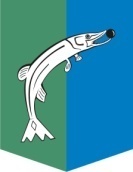 АДМИНИСТРАЦИЯСЕЛЬСКОГО ПОСЕЛЕНИЯ НИЖНЕСОРТЫМСКИЙСургутского районаХанты – Мансийского автономного округа - ЮгрыПОСТАНОВЛЕНИЕ«30» мая 2022 года                                                                                        № 185п. НижнесортымскийОб утверждении административного регламента предоставления муниципальной услуги «Направление уведомления о планируемом сносе объекта капитальногостроительства и уведомления о завершениисноса объекта капитального строительства»В соответствии со статьей 55.31 Градостроительного кодекса Российской Федерации, Федеральным законом от 27.07.2010 № 210-ФЗ «Об организации предоставления государственных и муниципальных услуг»: 1. Утвердить административный регламент предоставления муниципальной услуги «Направление уведомления о планируемом сносе объекта капитального строительства и уведомления о завершении сноса объекта капитального строительства» согласно приложению.2. Обнародовать настоящее постановление и разместить на официальном сайте администрации сельского поселения Нижнесортымский.3. Настоящее постановление вступает в силу после его обнародования.  4. Контроль за выполнением постановления возложить на заместителя главы сельского поселения Нижнесортымский Ю.В. Конькову.Глава поселения                                				                         П.В. РымаревПриложение к постановлению администрации сельского поселения Нижнесортымский                                                                                                          от «30» мая 2022 года № 185Административный регламентпредоставления муниципальной услуги «Направление уведомления о планируемом сносе объекта капитального строительства и уведомления о завершении сноса объекта капитального строительства»1. Общие положения1.1. Предмет регулирования административного регламентаАдминистративный регламент предоставления муниципальной услуги «Направление уведомления о планируемом сносе объекта капитального строительства и уведомления о завершении сноса объекта капитального строительства» (далее – регламент) устанавливает сроки и последовательность административных процедур и административных действий администрации сельского поселения Нижнесортымский (далее – администрация поселения), а также порядок её взаимодействия с заявителями, автономным учреждением Ханты-Мансийского автономного округа-Югры «Многофункциональный центр предоставления государственных и муниципальных услуг Югры» (далее - МФЦ) при предоставлении муниципальной услуги «Направление уведомления о планируемом сносе объекта капитального строительства и уведомления о завершении сноса объекта капитального строительства» (далее - муниципальная услуга).1.2. Круг заявителей1.2.1. Заявителем на предоставление муниципальной услуги являются физические лица, юридические лица, индивидуальные предприниматели, являющиеся застройщиками (далее – заявитель).1.2.2. При предоставлении муниципальной услуги от имени заявителей вправе обратиться их законные представители, действующие в силу закона, или их представители на основании доверенности.1.3. Требования к порядку информирования о предоставлении муниципальной услуги1.3.1.Информация о месте нахождения, справочных телефонах, в том числе номер телефона-автоинформатора, графике работы, адресе официального сайта, а также электронной почты и (или) формы обратной связи администрации поселения, службы контроля за муниципальным имуществом администрации сельского поселения Нижнесортымский (далее – Служба), МФЦ размещается в информационно-телекоммуникационной сети «Интернет»:- на официальном сайте администрации сельского поселения Нижнесортымский - www.adm-ns.ru (далее - официальный сайт);- в федеральной государственной информационной системе «Единый портал государственных и муниципальных услуг (функций)» www.gosuslugi.ru (далее - Единый портал);- в региональной информационной системе Ханты-Мансийского автономного округа - Югры «Портал государственных и муниципальных услуг (функций) Ханты-Мансийского автономного округа – Югры» 86.gosuslugi.ru (далее - региональный портал).1.3.2. Информирование заявителей по вопросам предоставления муниципальной услуги, в том числе о ходе предоставления муниципальной услуги, осуществляется в следующих формах:- устной (при личном обращении заявителя или по телефону);- письменной (при письменном обращении заявителя по почте, электронной почте, факсу);- в форме информационных (мультимедийных) материалов на официальном сайте, Едином и региональном порталах.Информация о муниципальной услуге также размещается в форме информационных (текстовых) материалов на информационных стендах в местах предоставления муниципальной услуги.По выбору заявителя информация о предоставлении муниципальной услуги (сведения о ходе ее предоставления) предоставляется в форме электронного документа, подписанного усиленной квалифицированной электронной подписью в соответствии с Федеральным законом от 06.04.2011 № 63-ФЗ «Об электронной подписи» (далее – Федеральный закон 63-ФЗ), и (или) документа на бумажном носителе независимо от формы или способа обращения заявителя.1.3.3. Информирование (консультирование) по вопросам предоставления муниципальной услуги осуществляется специалистом Службы ответственным за предоставление муниципальной услуги (далее – специалист Службы), специалистом МФЦ.1.3.4. На Едином и региональном порталах размещается следующая информация:1) исчерпывающий перечень документов, необходимых для предоставления муниципальной услуги, требования к оформлению указанных документов, а также перечень документов, которые заявитель вправе представить по собственной инициативе;2) круг заявителей;3) срок предоставления муниципальной услуги;4) результаты предоставления муниципальной услуги, порядок представления документа, являющегося результатом предоставления муниципальной услуги;5) исчерпывающий перечень оснований для отказа в предоставлении муниципальной услуги;6) информация о праве заявителя на досудебное (внесудебное) обжалование действий (бездействия) и решений, принятых (осуществляемых) в ходе предоставления муниципальной услуги;7) формы уведомлений, используемые при предоставлении муниципальной услуги.На Едином и региональном порталах информация о порядке и сроках предоставления муниципальной услуги на основании сведений, содержащихся в федеральной государственной информационной системе «Федеральный реестр государственных и муниципальных услуг (функций)», предоставляется заявителю бесплатно.Доступ к информации о сроках и порядке предоставления муниципальной услуги осуществляется без выполнения заявителем каких-либо требований, в том числе без использования программного обеспечения, установка которого на технические средства заявителя требует заключения лицензионного или иного соглашения с правообладателем программного обеспечения, предусматривающего взимание платы, регистрацию или авторизацию заявителя, или предоставление им персональных данных.1.3.5. В случае устного обращения (лично или по телефону) заявителя специалист Службы, специалист МФЦв часы приема осуществляет устное информирование (соответственно лично или по телефону) обратившегося за информацией заявителя. Устное информирование осуществляется продолжительностью не более 15 минут.Ответ на телефонный звонок начинается с информации о наименовании органа, в который обратился заявитель, фамилии, имени, отчестве (последнее - при наличии) и должности специалиста, принявшего телефонный звонок.При общении с заявителями (по телефону или лично) специалист Службы, специалист МФЦ должен корректно и внимательно относиться к гражданам, не унижая их чести и достоинства. Устное информирование о порядке предоставления муниципальной услуги должно проводиться с использованием официально-делового стиля речи.При невозможности специалиста Службы, специалиста МФЦ принявшего звонок, самостоятельно ответить на поставленные вопросы, телефонный звонок переадресовывается (переводится) на другое должностное лицо или же обратившемуся сообщается телефонный номер, по которому можно получить необходимую информацию.В случае если для подготовки ответа требуется продолжительное время, специалист Службы, специалист МФЦ осуществляющий устное информирование, должен предложить заявителю направить в администрацию поселения письменное обращение о предоставлении ему письменного ответа по вопросам предоставления муниципальной услуги и сведений о ходе предоставления муниципальной услуги либо назначить другое удобное для заявителя время для устного информирования.Время ожидания в очереди при личном обращении заявителя за информацией по вопросам предоставления муниципальной услуги не должно превышать 15 минут.1.3.6. Для получения информации по вопросам предоставления муниципальной услуги, в том числе о ходе предоставления муниципальной услуги, посредством Единого и регионального порталов заявителю необходимо использовать адреса в информационно-телекоммуникационной сети «Интернет», указанные в подпункте 1.3.1 пункта 1.3 настоящего регламента.При консультировании в письменной форме по вопросам предоставления муниципальной услуги, в том числе электронной, ответ на обращение заявителя направляется на указанный им адрес (по письменному запросу заявителя на почтовый адрес или адрес электронной почты, указанный в запросе).Срок ответа на письменное обращение заявителя (представителя) по вопросам предоставления муниципальной услуги составляет не более 30 календарных дней с даты регистрации обращения в администрации поселения.Срок ответа на письменное обращение заявителя о ходе предоставления муниципальной услуги составляет не более 3 рабочих дней с даты регистрации обращения в администрации поселения.Информирование заявителей о порядке предоставления муниципальной услуги в МФЦ, о ходе предоставления муниципальной услуги, а также по иным вопросам, связанным с предоставлением муниципальной услуги, осуществляется МФЦ в соответствии с соглашением о взаимодействии между администрацией поселения и МФЦ (далее - соглашение о взаимодействии) и регламентом работы МФЦ.1.3.7. На информационных стендах в местах предоставления муниципальной услуги и на официальном сайте размещается следующая информация:1) извлечение из законодательных и иных нормативных правовых актов Российской Федерации, Ханты – Мансийского автономного округа – Югры, муниципальных правовых актов администрации сельского поселения Нижнесортымский, содержащих нормы, регулирующие деятельность по предоставлению муниципальных услуг;2) места нахождения, графики работы, справочные телефоны, адрес электронной почты администрации поселения, Службы, МФЦ;3) процедура получения информации заявителями по вопросам предоставления муниципальной услуги, сведений о ходе предоставления муниципальной услуги;4) бланки уведомления о планируемом сносе объекта капитального строительства (далее – уведомления о сносе), уведомления о завершении сноса объекта капитального строительства (далее – уведомление о завершении сноса) и образец их заполнения;5) исчерпывающий перечень документов, необходимых для предоставления муниципальной услуги;6) основания для отказа в предоставлении муниципальной услуги;7) текст настоящего регламента с приложениями (извлечения на информационных стендах, полный текст – на официальном сайте, Едином и региональном порталах; с полным текстом регламента можно ознакомиться также, обратившись к специалисту Службы или специалисту МФЦ).1.3.8. В случае внесения изменений в порядок предоставления муниципальной услуги специалист Службы, в срок не превышающий 5 рабочих дней со дня вступления в силу таких изменений, обеспечивает актуализацию информации на официальном сайте, Едином и региональном порталах, информационном стенде, находящемся в месте предоставления муниципальной услуги.Размещение информации о порядке предоставления муниципальной услуги в помещении МФЦ осуществляется на основании соглашения о взаимодействии, требований к информированию, установленных настоящим регламентом.2. Стандарт предоставления муниципальной услуги2.1. Наименование муниципальной услуги	Направление уведомления о планируемом сносе объекта капитального строительства и уведомления о завершении сноса объекта капитального строительства.2.2. Наименование органа, предоставляющего муниципальную услугу2.2.1. Органом, предоставляющим муниципальную услугу,является администрация поселения.Непосредственное предоставление муниципальной услуги осуществляет Служба.2.2.2. В предоставлении муниципальной услуги в части приема уведомления о сносе, уведомления о завершении сноса, запросов о предоставлении муниципальной услуги и выдачи результатов предоставления муниципальной услуги в случае личного обращении заявителя (представителя) участвует МФЦ.2.2.3. В рамках межведомственного информационного взаимодействия для предоставления муниципальной услуги Служба взаимодействует с:1) Федеральной службой государственной регистрации, кадастра и картографии (Росреестр);2) Федеральной налоговой службой Российской Федерации;3) Органами местного самоуправления;4) Судебными органами.2.2.4. В соответствии с требованиями пункта 3 части 1 статьи 7 Федерального закона от 27.07.2010 № 210-ФЗ «Об организации предоставления государственных и муниципальных услуг» (далее – Федеральный закон №210-ФЗ) запрещается требовать от заявителя осуществления действий, в том числе согласований, необходимых для получения муниципальной услуги и связанных с обращением в иные государственные органы, органы местного самоуправления, организации, за исключением получения услуг и получения документов и информации, предоставляемых в результате предоставления таких услуг, включенных в Перечень услуг, которые являются необходимыми и обязательными для предоставления органами местного самоуправления муниципальных услуг, утвержденный решением Совета депутатов сельского поселения Нижнесортымский от 15.04.2015 №59.2.3. Результат предоставления муниципальной услуги2.3.1. Выдача (направление) заявителю извещения о приеме уведомления о сносе, уведомления о завершении сноса (далее – извещение о приеме). 2.3.2. Выдача (направление) заявителю уведомления об отказе в предоставлении муниципальной услуги (далее - отказ) по основаниям, указанным в подпункте 2.9.2 пункта 2.9 настоящего регламента.2.3.3. Размещение администрацией поселения уведомлений о сносе, уведомлений о завершении сноса и документов в информационной системе обеспечения градостроительной деятельности.2.3.4. Результат предоставления муниципальной услуги направляются заявителю (представителю заявителя) одним из указанных способов:- в форме электронного документа с использованием Единого, регионального порталов не позднее 1 рабочего дня со дня истечения срока, установленного в пункте 2.4 настоящего регламента;- в форме документа на бумажном носителе посредством выдачи заявителю (представителю заявителя) лично либо направлением документа не позднее 1 рабочего дня со дня истечения установленного пунктом 2.4 настоящего регламента срока посредством почтового отправления по указанному в заявлении почтовому адресу.При наличии в уведомлении указания о выдаче результата предоставления муниципальной услуги через МФЦ по месту представления предоставления заявления Служба обеспечивает передачу документа в МФЦ для выдачи заявителю не позднее 1 рабочего дня, следующего за днем истечения срока, установленного пунктом 2.4 настоящего регламента.2.4. Срок предоставления муниципальной услуги2.4.1. Общий срок предоставления муниципальной услуги составляет 7рабочих дней со дня поступления уведомления о сносе, уведомления о завершении сноса в администрацию поселения.2.4.2. В случае обращения заявителя за получением муниципальной услуги в МФЦ срок предоставления муниципальной услуги исчисляется со дня регистрации заявления о предоставлении муниципальной услуги в администрации поселения.2.4.3. Срок выдачи (направления) документов, являющихся результатом предоставления муниципальной услуги, составляет 1 день.2.5. Правовые основания для предоставления муниципальной услуги2.5.1. Перечень нормативных правовых актов, регулирующих предоставление муниципальной услуги (с указанием их реквизитов и источников официального опубликования), размещается на официальном сайте, на Едином и региональном порталах.2.6.Исчерпывающий перечень документов, необходимых для предоставления муниципальной услуги, подлежащих предоставлению заявителем2.6.1. Для предоставления муниципальной услуги заявитель самостоятельно представляет (лично, по почте, в электронной форме, через МФЦ):- уведомление о сносе по форме, указанной в приложении 1 к настоящему регламенту. В случае предоставления документов в электронной форме посредством Единого, регионального порталов в соответствии с пунктом 1 подпункта 2.6.2 пункта 2.6 настоящего регламента указанное уведомление заполняется путем внесения соответствующих сведений в интерактивную форму на Едином, региональном порталах;- документ, удостоверяющий личность заявителя или представителя заявителя, в случае предоставления уведомления о сносе, уведомления о завершении сноса посредством личного обращения в администрацию поселения, в МФЦ. В случае предоставления документов в электронной форме посредством Единого, регионального порталов в соответствии с пунктом 1 подпункта 2.6.2 пункта 2.6 настоящего регламента направление указанного документа не требуется;- документ, подтверждающий полномочия представителя заявителя действовать от имени заявителя (в случае обращения за получением услуги представителя заявителя). В случае представления документов в электронной форме посредством Единого, регионального порталов в соответствии с пунктом 1 подпункта 2.6.2 пункта 2.6 настоящего регламента указанный документ, выданный заявителем, являющимся юридическим лицом, удостоверяется усиленной квалифицированной электронной подписью или усиленной неквалифицированной электронной подписью правомочного должностного лица такого юридического лица, а документ, выданный заявителем, являющимся физическим лицом, - усиленной квалифицированной электронной подписью нотариуса;- нотариально удостоверенное согласие всех правообладателей объекта капитального строительства на снос (в случае, если у заявленного в уведомлении объекта капитального строительства более одного правообладателя);- заверенный перевод на русский язык документов о государственной регистрации юридического лица в соответствии с законодательством иностранного государства в случае, если застройщиком является иностранное юридическое лицо;- результаты и материалы обследования объекта капитального строительства (в случае направления уведомления о сносе);- проект организации работ по сносу объекта капитального строительства (вслучае направления уведомления о сносе);- уведомление о завершении сноса по форме, указанной в приложении  2 к настоящему регламенту. В случае предоставления документов в электронной форме посредством Единого, регионального порталов в соответствии с пунктом 1 подпункта 2.6.2 пункта 2.6 настоящего регламента указанное уведомление заполняется путем внесения соответствующих сведений в интерактивную форму на Едином, региональном порталах.Документы, представляемые в копиях, предоставляются одновременно с оригиналами для их заверения, либо копии документов должны быть заверены нотариально.2.6.2. Порядок предоставления документов, необходимых для предоставления муниципальной услуги:Заявитель или его представитель представляет в администрацию поселения уведомление о сносе не позднее чем за семь рабочих дней до начала выполнения работ по сносу объекта капитального строительства, уведомление о завершении сносапо формам, указанным в приложении 1, 2 к настоящему регламенту, а также прилагаемые к ним документы, указанные в подпункте 2.6.1 пункта 2.6 настоящего регламента, одним из следующих способов по выбору заявителя:1) в электронной форме посредством Единого, регионального порталов.В случае направления уведомления о сносе, уведомления о завершении сносаи прилагаемых к нему документов указанным способом заявитель (представитель заявителя), прошедший процедуры регистрации, идентификации и аутентификации с использованием Единой системы идентификации и аутентификации (далее – ЕСИА), заполняет формы указанных уведомлений с использованием интерактивной формы в электронном виде.Уведомление о сносе, уведомление о завершении сноса направляется заявителем или его представителем вместе с прикрепленными электронными документами, указанными в подпункте 2.6.1 пункта 2.6 настоящего регламента. Уведомление о сносе, уведомление о завершении сноса подписываются заявителем или его представителем, уполномоченным на подписание такого уведомления, простой электронной подписью, либо усиленной квалифицированной электронной подписью, либо усиленной неквалифицированной электронной подписью, сертификат ключа проверки которой создан и используется в инфраструктуре, обеспечивающей информационно-технологическое взаимодействие информационных систем, используемых для предоставления государственных и муниципальных услуг в электронной форме, которая создается и проверяется с использованием средств электронной подписи и средств удостоверяющего центра, имеющих подтверждение соответствия требованиям, установленным федеральным органом исполнительной власти в области обеспечения безопасности в соответствии с частью 5 статьи 8 Федерального закона № 63-ФЗ, а также при наличии у владельца сертификата ключа проверки ключа простой электронной подписи, выданного ему при личном приеме в соответствии с Правилами использования простой электронной подписи при обращении за получением государственных и муниципальных услуг, утвержденными постановлением Правительства Российской Федерации от 25 января 2013 № 33 «Об использовании простой электронной подписи при оказании государственных и муниципальных услуг», в соответствии с Правилами определения видов электронной подписи, использование которых допускается при обращении за получением государственных и муниципальных услуг, утвержденными постановлением Правительства Российской Федерации от 25 июня 2012 г. № 634 «О видах электронной подписи, использование которых допускается при обращении за получением государственных и муниципальных услуг» (далее – усиленная неквалифицированная электронная подпись).2) на бумажном носителе посредством личного обращения в администрацию поселения, в МФЦ, либо посредством почтового отправления с уведомлением о вручении.2.6.3. Документы, прилагаемые к уведомлению о сносе, уведомлению о завершении сноса, представляемые в электронной форме, направляются в следующих форматах:а) xml - для документов, в отношении которых утверждены формы и требования по формированию электронных документов в виде файлов в формате xml;б) doc, docx, odt - для документов с текстовым содержанием,не включающим формулы;в) pdf, jpg, jpeg - для документов с текстовым содержанием, в том числе включающих формулы и (или) графические изображения, а также документов с графическим содержанием.В случае если оригиналы документов, прилагаемых к уведомлению осносе, уведомлению о завершении сноса, выданы и подписаны уполномоченным органом на бумажном носителе, допускается формирование таких документов, представляемых в электронной форме, путем сканирования непосредственно с оригинала документа (использование копий не допускается), которое осуществляется с сохранением ориентации оригинала документа в разрешении 300-500 dpi (масштаб 1:1) и всех аутентичных признаков подлинности (графической подписи лица, печати, углового штампа бланка), с использованием следующих режимов:- «черно-белый» (при отсутствии в документе графических изображений и(или) цветного текста);- «оттенки серого» (при наличии в документе графических изображений, отличных от цветного графического изображения);- «цветной» или «режим полной цветопередачи» (при наличии в документе цветных графических изображений либо цветного текста).Количество файлов должно соответствовать количеству документов, каждыйиз которых содержит текстовую и (или) графическую информацию.Документы, прилагаемые заявителем к уведомлению о сносе,уведомлению о завершении сноса, представляемые в электронной форме, должны обеспечивать возможность идентифицировать документ и количество листов в документе.Документы, подлежащие представлению в форматах xls, xlsx или ods,формируются в виде отдельного документа, представляемого в электронной форме.2.7. Исчерпывающий перечень документов, предоставляемых в рамках межведомственного информационного взаимодействия2.7.1. Перечень документов, необходимых для предоставления муниципальной услуги и находящейся в распоряжении государственных органов, органов местного самоуправления и иных организаций, участвующих в предоставлении муниципальной услуги, и которые заявитель вправе представить по собственной инициативе:- сведения из Единого государственного реестра юридических лиц (приобращении застройщика, являющегося юридическим лицом) или из Единого государственного реестра индивидуальных предпринимателей (при обращении застройщика, являющегося индивидуальным предпринимателем);- сведения из Единого государственного реестра недвижимости (в случаенаправления уведомлений по объектам недвижимости, права на которые зарегистрированы в Едином государственном реестре недвижимости);- решение суда о сносе объекта капитального строительства;- решение органа местного самоуправления о сносе объекта капитального строительства.2.7.2. Орган, предоставляющий муниципальную услугу, не вправе требовать от заявителя:	1) предоставления документов и информации или осуществлять действия, представление или осуществление которых не предусмотрено нормативными правовыми актами, регулирующими отношения, возникающие в связи с предоставлением муниципальной услуги;	2)предоставления документов и информации, в том числе подтверждающих внесение заявителем платы за предоставление муниципальной услуги которые находятся в распоряжении органов, предоставляющих муниципальную услугу, органов местного самоуправления  и (или) подведомственных  организаций, участвующих в предоставлении муниципальной услуги, в соответствии   с нормативными правовыми актами Российской Федерации, нормативными правовыми актами Ханты-Мансийского автономного округа – Югры  и муниципальными  правовыми актами, за исключением документов, указанных в части 6 статьи 7 Федерального закона № 210-ФЗ. Заявитель вправе представить указанные документы и информацию в органы, предоставляющие государственные услуги, и органы, предоставляющие муниципальные услуги, по собственной инициативе;	3)осуществления действий, в том числе согласований, необходимых 
для получения муниципальной услуги и связанных с обращением в иные государственные органы, органы местного самоуправления, организации, за исключением получения услуг и получения документов и информации, предоставляемых в результате предоставления таких услуг, включённых в перечни, указанные в части 1 статьи 9 Федерального закона № 210-ФЗ;4)предоставления документов и информации, отсутствие и (или) недостоверность которых не указывалась при первоначальном отказе в приеме документов, необходимых для предоставления муниципальной услуги, либо в предоставлении муниципальной услуги, за исключением следующих случаев:- изменение требований нормативных правовых актов, касающихся предоставления муниципальной услуги, после первоначальной подачи заявления о предоставлении муниципальной услуги;- наличие ошибок в заявлении о предоставлении муниципальной услуги и документах, поданных заявителем после первоначального отказа в приеме документов, необходимых для предоставления муниципальной услуги, либо в предоставлении муниципальной услуги и не включенных в представленный ранее комплект документов;- истечение срока действия документов или изменение информации после первоначального отказа в приеме документов, необходимых для предоставления муниципальной услуги, либо в предоставлении муниципальной услуги;- выявление документально подтвержденного факта (признаков) ошибочного или противоправного действия (бездействия) должностного лица органа, предоставляющего муниципальную услугу, муниципального служащего, работника МФЦ, работника организации, привлеченной МФЦ для реализации своих функций, при первоначальном отказе в приеме документов, необходимых для предоставления муниципальной услуги, либо в предоставлении муниципальной услуги, о чем в письменном виде за подписью руководителя органа, предоставляющего муниципальную услугу, руководителя МФЦ при первоначальном отказе в приеме документов, необходимых для предоставления муниципальной услуги, либо руководителя организации, привлеченной МФЦ для реализации своих функций, уведомляется заявитель, а также приносятся извинения за доставленные неудобства.	5) предоставления на бумажном носителе документов и информации, электронные образы которых ранее были заверены в соответствии с пунктом 7.2 части 1 статьи 16 Федерального закона № 210-ФЗ, за исключением случаев, если нанесение отметок на такие документы либо их изъятие является необходимым условием предоставления государственной или муниципальной услуги, и иных случаев, установленных федеральными законами.2.8. Исчерпывающий перечень оснований для отказа в приёме документов, необходимых для предоставления муниципальной услугиОснования для отказа в приеме документов, необходимых для предоставления муниципальной услуги:1) уведомление о сносе, уведомление о завершении сноса представлено ворган местного самоуправления, в полномочия которого не входит предоставление услуги;2) представленные документы утратили силу на день обращения заполучением услуги (документ, удостоверяющий личность; документ, удостоверяющий полномочия представителя заявителя, в случае обращения за получением услуги указанным лицом);3) представленные заявителем документы содержат подчистки иисправления текста, не заверенные в порядке, установленном законодательством Российской Федерации;4) представленные в электронной форме документы содержат повреждения,наличие которых не позволяет в полном объеме получить информацию и сведения, содержащиеся в документах;5) уведомление о сносе, уведомление о завершении сноса и документы,указанные в пункте 2.6 настоящего регламента, представленыв электронной форме с нарушением требований, установленных подпунктом 2.6.3 пункта 2.6 настоящего регламента;6) выявлено несоблюдение установленных статьей 11 Федерального закона№ 63-ФЗ условий признания квалифицированной электронной подписи действительной в документах, представленных в электронной форме.7) неполное заполнение полей в форме уведомления, в том числе винтерактивной форме уведомления на Едином, региональном порталах;8) представление неполного комплекта документов, необходимых дляпредоставления услуги.Решение об отказе в приеме документов, указанных в пункте 2.6 настоящего регламента, оформляется по форме согласно приложению3 к настоящему регламенту.Решение об отказе в приеме документов, указанных в пункте 2.6 настоящего регламента, направляется заявителю способом, определенным заявителем в уведомлении о сносе, уведомлении о завершении сноса, не позднее рабочего для, следующего за днем получения заявления, либо выдается в день личного обращения за получением указанного решения в МФЦ или администрацию поселения.Отказ в приеме документов, указанных в пункте 2.6 настоящего регламента, не препятствует повторному обращению заявителя в администрацию поселения за получением услуги.Не допускается отказ в приёме запроса и иных документов, необходимых для предоставления муниципальной услуги, в случае, если запрос и документы, необходимые для предоставления муниципальной услуги, поданы в соответствии с информацией о сроках и порядке предоставления услуги, опубликованной на Едином и региональном порталах, официальном сайте органа, предоставляющего муниципальную услугу.2.9. Исчерпывающий перечень оснований для приостановления или отказа в предоставлении муниципальной услуги2.9.1. Основания для приостановления предоставления муниципальной услуги законодательством Российской Федерации, Ханты-Мансийского автономного округа – Югры, муниципальными правовыми актами сельского поселения Нижнесортымский не предусмотрены.Не допускается отказ в предоставлении муниципальной услуги в случае, если запрос и документы, необходимые для предоставления муниципальной услуги, поданы в соответствии с информацией о сроках и порядке предоставления услуги, опубликованной на Едином и региональном порталах, официальном сайте органа, предоставляющего муниципальную услугу.2.9.2. Основания для отказа в предоставлении муниципальной услуги:1) документы (сведения), представленные заявителем, противоречат документам (сведениям), полученным в рамках межведомственного взаимодействия;2) отсутствие документов (сведений), предусмотренных нормативными правовыми актами Российской Федерации;3) заявитель не является правообладателем объекта капитального строительства (в случае направления уведомления о сносе);4) уведомление о сносе содержит сведения об объекте, который неявляется объектом капитального строительства (в случае направления уведомления о сносе).2.10. Размер платы, взимаемой с заявителя при предоставлении муниципальной услуги, и способы ее взимания в случаях, предусмотренных федеральными законами, принимаемыми в соответствии с ними иными нормативными правовыми актами Российской Федерации, нормативными правовыми актами Ханты-Мансийского автономного округа – Югры, муниципальными правовыми актами2.10.1. Взимание платы за предоставление муниципальной услуги законодательством Российской Федерации, Ханты-Мансийского автономного округа – Югры, муниципальными правовыми актами сельского поселения Нижнесортымский не предусмотрено.2.10.2. В случае внесения изменений в выданный по результатам предоставления муниципальной услуги документ, направленных на исправление ошибок, допущенных по вине органа и (или) должностного лица, МФЦ и (или) работника МФЦ, плата с заявителя не взимается.2.11. Максимальный срок ожидания в очереди при подаче запросао предоставлении муниципальной услуги и при получениирезультата предоставления муниципальной услугиМаксимальный срок ожидания в очереди при подаче уведомления о сносе, уведомления о завершении сноса и при получении результата предоставления муниципальной услуги составляет не более 15 минут.2.12. Срок регистрации запроса заявителя о предоставлении муниципальной услуги2.12.1. Регистрация полученного уведомления о сносе, уведомления о завершении сноса осуществляется специалистом администрации поселения, ответственным за регистрацию документов (далее – ответственный специалист) с присвоением входящего номера не позднее одного рабочего дня, следующего за днем его поступления.В случае направления уведомления о сносе, уведомления о завершении сноса вэлектронной форме способом, указанным в пункте 1 подпункта 2.6.2 пункта 2.6настоящего регламента, вне рабочего времени администрации поселения либо в выходной, нерабочий праздничный день днем поступления уведомления о сносе, уведомления о завершении сноса считается первый рабочий день,следующий за днем направления указанного уведомления.2.12.2. Срок регистрации запроса заявителя о предоставлении муниципальной услуги специалистами МФЦ осуществляется в соответствии с регламентом работы МФЦ.2.13.Требования к помещениям, в которых предоставляется муниципальная услуга, к местам ожидания, местам для заполнения документов, информационным стендам с образцами их заполнения и перечнем документов, необходимых для предоставления муниципальной услуги, размещению и оформлению визуальной, текстовой и мультимедийной информации о порядке предоставления муниципальной услуги, в том числе к обеспечению доступности для инвалидов указанных объектов в соответствии с законодательством Российской Федерации о социальной защите инвалидов2.13.1. Требования к помещениям, в которых предоставляется муниципальная услуга. Помещения для предоставления муниципальной услуги размещаются преимущественно на нижних этажах зданий или в отдельно стоящих зданиях. Входы и выходы из помещения для предоставления муниципальной услуги оборудуются:        - пандусами, позволяющими обеспечить беспрепятственный доступ инвалидов;        - кнопкой вызова персонала для инвалида-колясочника;        - соответствующими указателями входа/выхода и автономными источниками бесперебойного питания;        - контрастной маркировкой крайних ступеней;        - информационной мнемосхемой (тактильной схемой движения);        - тактильной информационной табличкой (вывеской), содержащей следующую информацию: наименование и режим работы, дублированной шрифтом Брайля;        - поручнями с двух сторон с тактильными полосками, нанесенными на поручни, с тактильно-выпуклым шрифтом и шрифтом Брайля.Места предоставления муниципальной услуги должны соответствовать требованиям к местам обслуживания маломобильных групп населения, к внутреннему оборудованию и устройствам в помещении, к санитарно-бытовым помещениям для инвалидов, к путям движения и помещения в залах обслуживания, к лестницам и пандусам в помещении, к лифтам, подъемным платформам для инвалидов, к аудиовизуальным и информационным системам, доступным для инвалидов.Помещения, в которых предоставляется муниципальная услуга, оборудуются:	-стендами, стульями, столами и письменными принадлежностями (бумага, ручка) для возможности оформления документов, типовые бланки документов;         - тактильными табличками с указанием служб, дублированными шрифтом Брайля;	- указателями входа и выхода, противопожарной системой, средствами пожаротушения и системой охраны.2.13.2. Места для ожидания и заполнения запросов о предоставлении муниципальной услуги должны быть оборудованы:1) столами (стойками), стульями, скамьями; 2) информационным стендом, на котором размещаются следующие сведения:-  настоящий регламент;-  график работы;3) образцы заполнения и перечень документов, необходимых для предоставления муниципальной услуги;4) устройствами визуальной и мультимедийной информации (при наличии технической возможности).Информационные стенды должны устанавливаться недалеко от входа в помещение, в котором осуществляется приём заявителей, таким образом, чтобы обеспечить возможную видимость информации максимальному количеству граждан. Тексты информационных материалов, размещаемых на стендах, печатаются удобным для чтения шрифтом, без исправлений.2.13.3.Кабинет Службы должен быть оборудован столами и стульями.2.14. Показатели доступности и качества муниципальной услуги2.14.1. Показателями доступности муниципальной услуги являются:- открытость деятельности администрации поселения;- доступность информирования заявителей о порядке предоставления муниципальной услуги, в том числе о ходе предоставления муниципальной услуги, в форме устного или письменного информирования, в том числе посредством официального сайта, Единого и регионального порталов;- доступность заявителей к форме уведомления о сносе, уведомления о завершении сноса, размещенными на Едином и региональном порталах, в том числе с возможностью его копирования и заполнения;- возможность получения муниципальной услуги в МФЦ.2.14.2. Показателями качества муниципальной услуги являются:- соблюдение времени ожидания в очереди при подаче заявления о предоставлении муниципальной услуги и при получении результата предоставления муниципальной услуги;-соблюдение специалистами Службы, предоставляющими муниципальную услугу, сроков предоставления муниципальной услуги;- отсутствие обоснованных жалоб заявителей на качество предоставления муниципальной услуги, действия (бездействие) должностных лиц и решений, принимаемых (осуществляемых) в ходе предоставления муниципальной услуги.2.15. Особенности предоставления муниципальной услуги в МФЦ 2.15.1. Предоставление муниципальной услуги в МФЦ осуществляется по принципу «одного окна» в соответствии с законодательством Российской Федерации в порядке и сроки, установленные соглашением о взаимодействии.МФЦ осуществляет административные процедуры в соответствии с пунктом 3.6 настоящего регламента.2.16. Особенности предоставления муниципальной услуги в электронной форме2.16.1. При предоставлении муниципальной услуги в электронной форме заявителю обеспечивается:- получение информации о порядке и сроках предоставления муниципальной услуги (в том числе посредством официального сайта администрации поселения);- запись на приём в администрацию поселения, МФЦ для подачи запроса о предоставлении муниципальной услуги;- формирование запроса о предоставлении муниципальной услуги;- приём и регистрация администрацией поселения запроса и иных документов, необходимых для предоставления муниципальной услуги;- получение результата предоставления муниципальной услуги;- получение сведений о ходе выполнения запроса;- осуществление оценки качества предоставления муниципальной услуги;- досудебное (внесудебное) обжалование решений и действий (бездействий) органа, предоставляющего муниципальную услугу и его работников, а также МФЦ и его работников.При осуществлении записи на приём администрация поселения или МФЦ не вправе требовать от заявителя совершения иных действий, кроме прохождения идентификации и аутентификации в соответствии с нормативными правовыми актами Российской Федерации, указания цели приёма, а также предоставления сведений, необходимых для расчёта длительности временного интервала, который необходимо забронировать для приёма.2.16.2. В целях записи на прием в администрацию поселения или МФЦ заявителю может обеспечиваться возможность одновременно с такой записью направить запрос о предоставлении муниципальной услуги и приложенные к нему электронные документы, необходимые для предоставления муниципальной услуги.Запись на прием может осуществляться посредством информационной системы администрации поселения, МФЦ, иной информационной системы, которая интегрирована в установленном порядке с Единым порталом, порталами муниципальных услуг или официальными сайтами.2.16.3. Формирование заявления осуществляется посредством заполнения электронной формы заявления на Едином и региональном порталах без необходимости дополнительной подачи запроса в какой-либо иной форме.На Едином и региональном порталах, официальном сайте администрации поселения размещаются образцы заполнения электронной формы заявления.Форматно-логическая проверка сформированного заявления осуществляется после заполнения заявителем каждого из полей электронной формы заявления. При выявлении некорректно заполненного поля электронной формы заявления заявитель уведомляется о характере выявленной ошибки и порядке ее устранения посредством информационного сообщения непосредственно в электронной форме заявления.2.16.4. При формировании заявления обеспечивается:- возможность копирования и сохранения заявления;- возможность печати на бумажном носителе копии электронной формы заявления;- сохранение ранее введенных в электронную форму заявления значений в любой момент по желанию пользователя, в том числе при возникновении ошибок ввода и возврате для повторного ввода значений в электронную форму заявления;- заполнение полей электронной формы заявления до начала ввода сведений заявителем с использованием сведений, размещенных в федеральной государственной информационной системе «Единая система идентификации и аутентификации в инфраструктуре, обеспечивающей информационно-технологическое взаимодействие информационных систем, используемых для предоставления государственных и муниципальных услуг в электронной форме», и сведений, опубликованных на Едином и региональном порталах в части, касающейся сведений, отсутствующих в указанной системе;- возможность вернуться на любой из этапов заполнения электронной формы заявления без потери ранее введенной информации;- возможность доступа заявителя на Едином и региональном порталах к ранее поданным им заявкам в течение не менее 1 года, а также частично сформированных запросов – в течение не менее 3 месяцев.2.16.5. Сформированное и подписанное заявление направляется
в администрацию поселения посредством Единого и регионального порталов.Администрация поселения обеспечивает приём заявления необходимого для предоставления муниципальной услуги, и регистрацию заявления без необходимости повторного представления заявителем такого заявления на бумажном носителе.Предоставление муниципальной услуги начинается с момента приёма и регистрации администрацией поселения заявления, необходимого для предоставления муниципальной услуги.2.16.6. Сформированный и подписанный запрос, и иные документы, необходимые для предоставления муниципальной услуги, направляются
в администрацию поселения посредством Единого и регионального порталов или официального сайта.Администрация поселения обеспечивает приём документов, необходимых для предоставления муниципальной услуги, и регистрацию запроса без необходимости повторного представления заявителем таких документов на бумажном носителе, если иное не установлено федеральными законами и принимаемыми в соответствии с ними актами Правительства Российской Федерации, законами Ханты-Мансийского автономного округа –Югры и принимаемыми в соответствии с ними актами Правительства Ханты-Мансийского автономного округа -Югры.Предоставление муниципальной услуги начинается с момента приёма и регистрации администрации поселения заявки, необходимой для предоставления муниципальной услуги.2.16.7. Заявителю в качестве результата предоставления услуги обеспечивается по его выбору возможность:- получения электронного документа, подписанного уполномоченным должностным лицом с использованием усиленной квалифицированной электронной подписи;- получения информации из государственных информационных систем, кроме случаев, когда в соответствии с нормативными правовыми актами такая информация требует обязательного её подписания со стороны администрации поселения усиленной квалифицированной электронной подписью;- внесение изменений сведения, содержащихся в государственных информационных систем на основании информации, содержащихся в запросе и (или) прилагаемых к запросу документах, в случаях, предусмотренных нормативными правовыми актами.2.16.8. При получении результата предоставления муниципальной услуги на Едином портале в форме электронного документа дополнительно обеспечивается возможность получения по желанию заявителя документа на бумажном носителе, подтверждающего содержание электронного документа, являющегося результатом предоставления муниципальной услуги, в других организациях, обладающих правом создания (замены) и выдачи ключа простой электронной подписи в целях предоставления муниципальной услуги, информационная система которых интегрирована с Единым порталом в установленном порядке (при наличии у них технической возможности).Информация об электронных документах - результатах предоставления муниципальной услуги, в отношении которых предоставляется возможность, получения документа на бумажном носителе, размещается оператором Единого портала в едином личном кабинете или в электронной форме запроса.Экземпляр электронного документа на бумажном носителе составляется в соответствии с требованиями к содержанию и форме такого документа в случаях, если нормативными правовыми актами Российской Федерации установлены требования к содержанию и форме документа, являющегося результатом оказания государственных и муниципальных услуг.2.16.9. При подготовке экземпляра электронного документа на бумажном носителе обеспечивается соблюдение следующих требований:а) проверка действительности электронной подписи лица, подписавшего электронный документ;б) заверение экземпляра электронного документа на бумажном носителе с использованием печати администрации поселения или МФЦ;в) учет выдачи экземпляров электронных документов на бумажном носителе, осуществляемый в соответствии с правилами делопроизводства;г) возможность брошюрования листов многостраничных экземпляров электронного документа на бумажном носителе.В случае если федеральными законами или принимаемыми
в соответствии с ними нормативными правовыми актами не установлено требование о необходимости составления документа исключительно
на бумажном носителе, заявителю обеспечивается возможность выбрать вариант получения результата предоставления услуги в форме электронного документа, подписанного уполномоченным должностным лицом с использованием усиленной квалифицированной электронной подписи, независимо от формы или способа обращения за услугой.2.16.10. При предоставлении услуги в электронной форме заявителю направляется:- уведомление о записи на приём в администрацию поселения или МФЦ, содержащее сведения о дате, времени и месте приёма;- уведомление о приёме и регистрации запроса и иных документов, необходимых для предоставления муниципальной услуги, содержащее сведения о факте приема запроса и документов, необходимых для предоставления такой услуги, и начале процедуры предоставления услуги, а также сведения о дате и времени окончания предоставления услуги либо мотивированный отказ в приёме запроса и иных документов, необходимых для предоставления муниципальной услуги;- уведомление о факте получения информации, подтверждающей оплату муниципальной услуги;- уведомление о результатах рассмотрения документов, необходимых для предоставления муниципальной услуги, содержащее сведения о принятии положительного решения о предоставлении муниципальной услуги и возможности получить результат предоставления муниципальной услуги либо мотивированный отказ в предоставлении муниципальной услуги.2.16.11. При предоставлении муниципальной услуги в электронной форме выполняются административные процедуры в соответствии с пунктом 3.7 настоящего регламента.3. Состав, последовательность и сроки выполнения административных 
процедур (действий), требования к порядку их выполнения, в том числе особенности выполнения административных процедур в электронной форме, а также особенности выполнения административных процедур в МФЦ3.1. Исчерпывающий перечень административных процедур при предоставлении муниципальной услуги	3.1.1. Проверка документов и регистрация уведомления о сносе, уведомления о завершении сноса. 	3.1.2. Рассмотрение уведомления и прилагаемых к нему документов Службой, формирование и направление Службой межведомственных запросов о предоставлении документов и информации, необходимых для предоставления муниципальной услуги, в рамках межведомственного информационного взаимодействия в органы (организации), участвующие в предоставлении муниципальной услуги, принятие решения, подготовка результатов.3.1.3. Выдача (направление) заявителю результата предоставления муниципальной услуги.3.1.4. Внесение результата муниципальной услуги в реестр юридически значимых записей.3.2. Приём и регистрация уведомления о сносе, уведомления о завершении сноса3.2.1.Основанием для начала административной процедуры является обращение заявителя в администрацию поселения с уведомлением о сносе, уведомлением о завершении сносаи документами в соответствии с подпунктом 2.6.1 пункта 2.6 настоящего регламента, либо поступление уведомлений в адрес администрации поселения в электронной форме, по почте, через МФЦ.3.2.2.При личном обращении специалист Службы удостоверяет личность заявителя, проверяет уведомления о сносе, уведомления о завершении сноса и приложенные к ним документы и либо принимает документы и передает их ответственному специалисту на регистрацию, либо оформляет отказ в приеме документов по основаниям, указанным в пункте 2.8 настоящего регламента.Ответственный специалист регистрирует в журнале регистрации поступающих документов, ставит отметку в уведомлении о его принятии, и направляет зарегистрированное уведомление главе сельского поселения Нижнесортымский (далее – глава поселения) на визирование.	При поступлении уведомления о сносе, уведомления о завершении сноса в электронной форме специалист Службы проверяет электронные уведомления о сносе, уведомления о завершении сноса, поступившие с Единого, регионального порталов, в случае соответствия документов направляет заявителю уведомление о приеме документов и передаёт в тот же день уведомления на регистрацию ответственному специалисту, который направляет зарегистрированное уведомление на визирование главе поселения либо оформляет отказ в приеме документовпо основаниям, указанным в пункте 2.8 настоящего регламента.	При поступлении заявления по почте, через МФЦ, специалист Службы вскрывает конверт, проверяет уведомления о сносе, уведомления о завершении сноса и приложенные к ним документы и либо принимает документы и передает их ответственному специалисту на регистрацию, либо оформляет отказ в приеме документов по основаниям, указанным в пункте 2.8 настоящего регламента.3.2.3.Максимальный срок выполнения данной административной процедуры составляет 1рабочий день.     В случае его поступления в нерабочий или праздничный день – следующий за ним первый рабочий день.3.2.4. Ответственным за выполнение данной административной процедуры является ответственный специалист, специалист Службы.3.2.5.Критерием принятия решения о приёме и регистрации уведомления является наличие уведомления о сносе, уведомления о завершении сноса.3.2.6.Результатом выполнения данной административной процедуры является передача ответственным специалистом уведомления о сносе, уведомления о завершении сноса в Службу. 3.2.7.Способ фиксации результата выполнения административной процедуры: факт регистрации уведомления о сносе, уведомления о завершении сносаи передача его в Службу фиксируется в журнале регистрации входящих документов.3.3. Рассмотрение уведомления и прилагаемых к нему документов Службой, формирование и направление Службой межведомственных запросов о предоставлении документов и информации, необходимых для предоставления муниципальной услуги, в рамках межведомственного информационного взаимодействия в органы (организации), участвующие в предоставлении муниципальной услуги, принятие решения	3.3.1. Основанием для начала административной процедуры является получение зарегистрированного уведомление Службой.3.3.2.Специалист Службы:- формирует и направляет межведомственные запросы в органы (организации), участвующие в предоставлении муниципальных услуг, в случае отсутствия документов, которые заявитель вправе предоставить по собственной инициативе;- рассматривает полученные документы и сведения;- принимает решение.3.3.3. Максимальный срок выполнения данной административной процедуры составляет 5 рабочих дней.3.3.5. Ответственным за выполнение данной административной процедуры является специалист Службы, ответственный специалист.3.3.6. Критерием для принятия решения о подготовке уведомления либо отказа является отсутствие, либо наличие оснований для отказа в предоставлении муниципальной услуги, предусмотренныхв подпункте 2.9.2 пункта2.9 настоящего регламента.3.3.7. Результатом выполнения данной административной процедуры является зарегистрированноеизвещение о приеме или зарегистрированный отказ.3.3.8. Способ фиксации результата выполнения административной процедуры:извещение о приме либо отказ в предоставлении муниципальной услугирегистрируются в книге регистрации исходящих документов.3.4. Выдача (направление) заявителю результата предоставления муниципальной услуги3.4.1.Основанием для начала административной процедуры является зарегистрированное извещение о приеме или зарегистрированный отказ.3.4.2.Специалист Службы выдает (направляет) заявителю (либо уполномоченному лицу) извещение о приеме, либо отказ, способом, указанным в заявлении.В случае указания заявителем о выдаче результата предоставления муниципальной услуги в МФЦ (отображается в уведомлении), специалист Службы, в течение 1 рабочего дняс момента регистрации извещенияо приеме либо отказа направляет документы в МФЦ.3.4.3.Максимальный срок выполнения данной административной процедуры составляет 1рабочий день.3.3.4.Ответственным за выполнение данной административной процедуры является специалист Службы.3.4.5.Критерием принятия решения о выдаче (направлении) результата муниципальной услуги является наличие зарегистрированного извещения о приеме либо зарегистрированного отказа.3.4.6. Результатом исполнения данной административной процедуры является:- направление заявителю электронного документа с использованием Единого регионального порталов не позднее 1 рабочего дня следующего за днем истечения срока, установленного пунктом 2.4 настоящего регламента;- выдача заявителю документа на бумажном носителе посредством лично либо направление документа не позднее 1 рабочего дня, следующего за днем истечения срока, установленного пунктом 2.4 настоящего регламентапосредством почтового отправления по указанному в заявлении почтовому адресу.При наличии в заявлении указания о выдаче результата предоставления муниципальной услуги через МФЦ по месту представления предоставления уведомления Служба обеспечивает передачу документа в МФЦ для выдачи заявителю не позднее 1 рабочего дня, следующего за днем истечения срока, установленного пунктом 2.4 настоящего регламента.3.4.7.Способ фиксации результата выполнения административной процедуры:- в случае выдачи извещения о приемелично заявителю отметка о получении ставится на зарегистрированном извещении о приеме экземпляре администрации поселения;-в случае выдачи отказа лично заявителю отметка о получении ставится на зарегистрированном отказе экземпляре администрации поселения;- в случае направления заявителю документов, являющихся результатом предоставления муниципальной услуги, почтой, получение заявителем документов подтверждается уведомлением о вручении;- в случае выдачи документа, являющегося результатом предоставления муниципальной услуги, в МФЦ, запись о выдаче документа заявителю отображается в соответствии с порядком ведения документооборота, принятым в МФЦ;- в случае направления документа, являющегося результатом предоставления муниципальной услуги, заявителю посредством Единого или регионального порталов, направление документа заявителю подтверждается прикреплением скриншота записи о выдаче документов заявителю.3.5. Внесение результата муниципальной услуги в реестр юридически значимых записей3.5.1. Основанием для начала административной процедуры является зарегистрированное извещение о приеме.3.5.2. Специалист Службы в течении семи рабочих дней со дня поступления уведомления о сносе, уведомления о завершении сноса размещает эти уведомления и документы в информационной системе обеспечения градостроительной деятельности и уведомляет о таком размещении орган регионального государственного строительного надзора.3.5.3. Максимальный срок выполнения данной административной процедуры составляет не более 7 рабочих дней со дня поступления уведомления о сносе, уведомления о завершении сноса.3.5.4. Ответственным за выполнение данной административной процедуры является специалист Службы.3.5.5. Критерием принятия решения о внесении уведомлений о сносе, уведомлений о завершении сноса является наличие зарегистрированного извещения о приеме.3.5.6. Результатом исполнения данной административной процедуры является:- размещение уведомления о сносе, уведомления о завершении сноса в информационной системе обеспечения градостроительной деятельности;- направление уведомления о размещении уведомлений в орган регионального государственного строительного надзора.3.5.7. Способ фиксации результата выполнения административной процедуры:- направление зарегистрированногоуведомления о сносе, уведомления о завершении сноса в орган регионального государственного строительного надзора о размещении уведомления о сносе, уведомления о завершении сноса в информационной системе обеспечения градостроительной деятельности.3.6. Порядок выполнения административных процедур МФЦ3.6.1. Порядок выполнения административных процедур МФЦ:1) приём уведомления о сносе, уведомления о завершении сноса и прилагаемые к нему документы в МФЦ;2) передача уведомленияо сносе, уведомления о завершении сносаи прилагаемых к нему документов, принятых МФЦ в администрацию поселения;3) выдача заявителю результата предоставления муниципальной услуги в МФЦ.3.6.2. Приём уведомления о сносе, уведомления о завершении сноса и прилагаемые к нему документы в МФЦ.Основанием для начала административной процедуры является обращение заявителя в МФЦ с уведомлением и документами в соответствии с подпунктом 2.6.1 пунктом 2.6 настоящего регламента либо поступление уведомления и документов в адрес МФЦ в электронной форме, по почте.Специалист МФЦ принимает от заявителя документы, оформляет расписку в 3-х экземплярах о приеме документов от заявителя.При поступлении уведомления в электронной форме специалист МФЦ распечатывает соответствующее уведомление, направляет заявителю подтверждение о получении уведомления.При поступлении заявления по почте, специалист МФЦ вскрывает конверт, принимает уведомление и прилагаемые к нему документы.Максимальный срок выполнения данной административной процедуры составляет 1 рабочий день.     Ответственным за выполнение данной административной процедуры является специалист МФЦ.Критерием принятия решения о приёме уведомления является наличие уведомления о сносе, уведомление о завершении сноса.Результатом выполнения данной административной процедуры является передача курьеру МФЦ уведомления с пакетом документов.Способ фиксации результата выполнения административной процедуры: выданная заявителю расписка о приеме документов.Уведомление о сносе. уведомление о завершении сноса и прилагаемые к нему документы передаются в администрацию поселения.3.6.3. Передача уведомления и прилагаемых к нему документов, принятых МФЦ в администрацию поселения.Основанием для начала административной процедуры является наличие уведомления о сносе, уведомления о завершении сноса в МФЦ.МФЦ осуществляют передачу документов в администрацию поселения посредством курьерской доставки, почтового отправления, в электронном виде, в том числе с использованием автоматизированной информационной системы МФЦ (при наличии технической возможности).МФЦ передает уведомление о сносе, уведомление о завершении сноса, документы и расписку о приеме документов, полученные от заявителя в администрацию поселения в срок не позднее рабочего дня следующего за днем их принятия.Документы, принятые от заявителя в территориальных обособленных структурных подразделениях (далее – ТОСП) МФЦ направляются для передачи в администрацию поселения не позднее рабочего дня, следующего за днем поступления документов в центральный офис МФЦ.Передача документов из МФЦ осуществляется по актам приема-передачи документов и из администрации поселения, составленным в двух экземплярах ответственными лицами.МФЦ участвует в предоставлении услуг с учетом одобренных (утвержденных) технологических схем предоставления услуг, содержащих подробное описание требований, условий, процесса предоставления услуг, основанное на нормативных правовых актах Российской Федерации, регулирующих предоставление услуг детализированные разъяснения, а также информацию о требуемом документационном и технологическом обеспечении процесса предоставления услуг.При реализации своих функций МФЦ вправе запрашивать документы и информацию, необходимые для предоставления услуг, в рамках межведомственного информационного взаимодействия при направлении межведомственного запроса.Максимальный срок выполнения данной административной процедуры составляет 1 рабочий день.     Ответственным за выполнение данной административной процедуры является специалист МФЦ, специалист Службы.Критерием принятия решения о передаче документов является наличие уведомления о сносе, уведомления о завершении сноса и прилагаемых к нему документов в администрации поселения.	Результатом выполнения данной административной процедуры является наличие документов в администрации поселения. Способ фиксации результата выполнения административной процедуры: подписанный акт приема-передачи документов.Принятое уведомление о сносе, уведомление о завершении сноса с актом приема-передачи документов специалистом Службы передаются ответственному специалисту на регистрацию.3.6.4. Выдача заявителю результата предоставления муниципальной услуги в МФЦ.Основанием для начала административной процедуры является переданный специалистом Службы в МФЦ зарегистрированное извещение о приеме либо зарегистрированный отказ. Специалист МФЦ осуществляет выдачу результата предоставления муниципальной услуги лично заявителю либо отправкой заказным письмом.Максимальный срок выполнения данной административной процедуры составляет 1 рабочий день.Ответственным за выполнение данной административной процедуры является специалист МФЦ.Критерием принятия решения о направлении результата муниципальной услуги является передача специалистом Службы в МФЦ зарегистрированного извещения о приеме либо зарегистрированного отказа.Результатом выполнения данной административной процедуры является выдача (направление) заявителю извещения о приеме или отказа лично, или по почте.Способ фиксации результата выполнения административной процедуры:- в случае выдачи результата предоставления муниципальной услуги на экземпляре администрации поселения ставится отметка о получении заявителя;- в случае направления заявителю документов, являющихся результатом предоставления муниципальной услуги, почтой, получение заявителем документов подтверждается уведомлением о вручении.Зарегистрированное извещение о приеме либо зарегистрированный отказ с отметкой о получении заявителя специалист МФЦ передает в администрацию поселения специалисту Службы.3.7. Порядок осуществления административных процедур в электронной форме, в том числе с использованием Единого и регионального порталов3.7.1. Перечень административных процедур предоставления муниципальной услуги в электронной форме:1) приём уведомления о сносе, уведомления о завершении сноса в электронной форме;2) направление заявителю результата предоставления муниципальной услуги в электронной форме.3.7.2. Приём заявления о предоставлении муниципальной услуги в электронной форме.Основанием для начала административной процедуры является поступление уведомления о сносе, уведомления о завершении сноса в электронной форме посредством Единого и регионального порталов с использованием усиленной квалифицированной электронной подписи в соответствии с законодательством об электронной подписи.Уведомление о сносе, уведомление о завершении сноса в форме электронного документа представляется в администрацию поселения по выбору заявителя:- путем заполнения формы уведомления, размещенной на официальном         сайте, посредством отправки через личный кабинет Единого или регионального порталов;- путем направления электронного документа в администрацию поселения электронной почтой.Муниципальная услуга в электронной форме посредством Единого и регионального порталов предоставляется в части подачи уведомления о сносе, уведомления о завершении сноса о предоставлении муниципальной услуги, в том числе подписанного усиленной квалифицированной электронной подписью.Уведомление в форме электронного документа подписывается по выбору заявителя:- электронной подписью заявителя (представителя заявителя);- усиленной квалифицированной электронной подписью заявителя (представителя заявителя).Уведомление от имени юридического лица заверяется по выбору заявителя электронной подписью, либо усиленной квалифицированной электронной подписью (если заявителем является юридическое лицо):- лица, действующего от имени юридического лица без доверенности;- представителя юридического лица, действующего на основании доверенности, выданной в соответствии с законодательством Российской Федерации.Документы, прилагаемые к уведомлению о сносе, уведомлению о завершении сноса, представляемые в электронной форме, направляются в следующих форматах:а) xml - для документов, в отношении которых утверждены формы и требования по формированию электронных документов в виде файлов в формате xml;б) doc, docx, odt - для документов с текстовым содержанием, не включающим формулы;в) pdf, jpg, jpeg - для документов с текстовым содержанием, в том числе включающих формулы и (или) графические изображения, а также документов с графическим содержанием.В случае если оригиналы документов, прилагаемых к уведомлению осносе, уведомлению о завершении сноса, выданы и подписаны уполномоченным органом на бумажном носителе, допускается формирование таких документов, представляемых в электронной форме, путем сканирования непосредственно с оригинала документа (использование копий не допускается), которое осуществляется с сохранением ориентации оригинала документа в разрешении 300-500 dpi (масштаб 1:1) и всех аутентичных признаков подлинности (графической подписи лица, печати, углового штампа бланка), с использованием следующих режимов:- «черно-белый» (при отсутствии в документе графических изображений и(или) цветного текста);- «оттенки серого» (при наличии в документе графических изображений,отличных от цветного графического изображения);- «цветной» или «режим полной цветопередачи» (при наличиив документе цветных графических изображений либо цветного текста).Количество файлов должно соответствовать количеству документов, каждыйиз которых содержит текстовую и (или) графическую информацию.Документы, прилагаемые заявителем к уведомлению о сносе,уведомлению о завершении сноса, представляемые в электронной форме, должны обеспечивать возможность идентифицировать документ и количество листов в документе.Документы, подлежащие представлению в форматах xls, xlsx или ods,формируются в виде отдельного документа, представляемого в электронной форме.Максимальный срок выполнения данной административной процедуры составляет 1 рабочий день.В случае его поступления в нерабочий или праздничный день – следующий за ним первый рабочий день.Ответственным за выполнение данной административной процедуры является специалист Службы.Критерием принятия решения о приёме уведомления о сносе, уведомления о завершении сноса является наличие зарегистрированного уведомления.Результатом выполнения данной административной процедуры является передача специалистом Службы уведомления о сносе, уведомления о завершении сноса для его регистрации ответственному специалисту.Способ фиксации результата выполнения административной процедуры: направленное подтверждение о приеме уведомления заявителю.3.7.3. Направление заявителю результата предоставления муниципальной услуги в электронной форме.Основанием для начала административной процедуры является зарегистрированное извещение о приеме либо зарегистрированный отказ.Документы, которые направляются по результатам рассмотрения в электронной форме, должны быть доступны для просмотра в виде, пригодном для восприятия человеком, с использованием электронных вычислительных машин, в том числе без использования информационно-телекоммуникационной сети «Интернет».Максимальный срок выполнения данной административной процедуры составляет 1рабочий день.Ответственным за выполнение данной административной процедуры является специалист Службы.Критерием принятия решения о направлении результата муниципальной услуги является наличие зарегистрированного извещения о приеме либо зарегистрированный отказ.Результатом выполнения данной административной процедуры является направление заявителю извещения о приеме либо отказ в электронной форме.Способ фиксации результата выполнения административной процедуры: получение заявителем результата предоставления муниципальной услуги подтверждается уведомлением о прочтении.3.8. Варианты предоставления муниципальной услуги, включающие порядок её предоставления отдельным категориям заявителей, объединённых общими признаками, в том числе в отношении результата муниципальной услуги, за получением которой они обратились3.8.1. Иные варианты предоставления муниципальной услуги, включающие порядок её предоставления отдельным категориям заявителей, объединённые общими признаками, в том числе в отношении результата муниципальной услуги за получением, которого они обратились, не предусмотрены.4. Формы контроля за исполнением регламента4.1. Порядок осуществления текущего контроля за соблюдениеми исполнением ответственными должностными лицами положенийрегламента и иных нормативных правовых актов,устанавливающих требования к предоставлению муниципальнойуслуги, а также за принятием ими решений4.1.1. Текущий контроль за соблюдением и исполнением положений настоящего регламента и иных нормативных правовых актов, устанавливающих требования к предоставлению муниципальной услуги, а также принятием должностными лицами Службы решений осуществляется заместителем главы сельского поселения Нижнесортымский (далее – заместитель главы поселения).4.2. Порядок и периодичность осуществления плановых и внеплановыхпроверок полноты и качества предоставления муниципальнойуслуги, порядок и формы контроля за полнотой и качествомпредоставления муниципальной услуги4.2.1. Контроль за полнотой и качеством предоставления муниципальной услуги включает в себя проведение плановых и внеплановых проверок. При проверке рассматриваются все вопросы, связанные с предоставлением муниципальной услуги.4.2.2. Периодичность проведения плановых проверок полноты и качества предоставления муниципальной услуги устанавливается заместителем главы поселения.4.2.3. Внеплановые проверки полноты и качества предоставления муниципальной услуги проводятся заместителем главы поселения на основании жалоб заявителей на решения или действия (бездействие) должностных лиц Службы, принятые или осуществляемые в ходе предоставления муниципальной услуги.Рассмотрение жалобы заявителя осуществляется в порядке, предусмотренном разделом 5 настоящего регламента.В случае проведения внеплановой проверки по конкретному обращению заявителя обратившемуся заявителю направляется информация о результатах проведенной проверки и о мерах, принятых в отношении виновных лиц.4.2.4. Результаты проверки полноты и качества предоставления муниципальной услуги оформляются актом проверки, с которым знакомят специалистов, участвующих в предоставлении муниципальной услуги.По результатам проведения проверок полноты и качества предоставления муниципальной услуги в случае выявления нарушений прав заявителей виновные лица привлекаются к ответственности в соответствии с действующим законодательством Российской Федерации.4.3. Ответственность должностных лиц за решения и действия (бездействие), принимаемые (осуществляемые) ими в ходе предоставления муниципальной услуги4.3.1. Должностные лица Службы несут персональную ответственность в соответствии с законодательством Российской Федерации за решения и действия (бездействие), принимаемые (осуществляемые) ими в ходе предоставления муниципальной услуги.Персональная ответственность специалистов за предоставление муниципальной услуги закрепляется в их должностных инструкциях в соответствии с требованиями законодательства Российской Федерации.4.3.2. В соответствии со статьей 9.6 Закона от 11.06.2010 № 102-оз должностные лица Службы, работники МФЦ несут административную ответственность за нарушение настоящего регламента, выразившееся в нарушении срока регистрации запроса заявителя о предоставлении муниципальной услуги, срока предоставления муниципальной услуги, в неправомерных отказах в приеме у заявителя документов, предусмотренных для предоставления муниципальной услуги, предоставлении муниципальной услуги, исправлении допущенных опечаток и ошибок в выданных в результате предоставления муниципальной услуги документах либо нарушении установленного срока осуществления таких исправлений, в превышении максимального срока ожидания в очереди при подаче запроса о муниципальной услуги, а равно при получении результата предоставления муниципальной услуги (за исключением срока подачи запроса в МФЦ), в нарушении требований к помещениям, в которых предоставляется муниципальная услуга, к залу ожидания, местам для заполнения запросов о муниципальной услуги, информационным стендам с образцами их заполнения и перечнем документов, необходимых для предоставления муниципальной услуги (за исключением требований, установленных к помещениям МФЦ).4.4. Порядок и формы контроля за предоставлением муниципальной услуги, в том числе со стороны граждан, их объединений и организаций4.4.1. Контроль за исполнением административных процедур по предоставлению муниципальной услуги со стороны граждан, их объединений и организаций осуществляется путем направления в администрацию поселения:	- предложений о совершенствовании нормативных правовых актов, регламентирующих предоставление муниципальной услуги;	- сообщений о нарушении законов и иных нормативных правовых актов, недостатках в работе должностных лиц органа, предоставляющего муниципальную услугу;	- жалоб по фактам нарушения должностными лицами органа, предоставляющего муниципальную услугу, прав, свобод или законных интересов граждан при предоставлении муниципальной услуги.5. Досудебный (внесудебный) порядок обжалования решений и действий (бездействия) органа, предоставляющего муниципальную услугу, должностных лиц или муниципальных служащих, МФЦ, работника МФЦ, а также организаций, привлеченных МФЦ для реализации своих функций5.1. Информация для заявителя о его праве подать жалобуЗаявитель имеет право на досудебное (внесудебное) обжалование действия (бездействия) органа, предоставляющего муниципальную услугу, должностного лица органа, предоставляющего муниципальную услугу, муниципального служащего, МФЦ, работника МФЦ, организаций, привлекаемых МФЦ для реализации своих функций (далее – привлекаемая организация), а также их работников при предоставлении муниципальной услуги.5.2. Предмет жалобы5.2.1. Предметом досудебного (внесудебного) обжалования могут являться действия (бездействие) органа, предоставляющего муниципальную услугу, МФЦ, привлекаемых организаций, а также их должностных лиц, муниципальных служащих, работников, предоставляющих муниципальную услугу, а также принимаемые ими решения в ходе предоставления муниципальной услуги.5.2.2. Заявитель может обратиться с жалобой, в том числе в следующих случаях:1) нарушение срока регистрации запроса, комплексного запроса заявителя о предоставлении муниципальной услуги;2) нарушение срока предоставления муниципальной услуги. В указанном случае досудебное (внесудебное) обжалование заявителем решений и действий (бездействий) МФЦ, работника МФЦ возможно в случае, если МФЦ, решения и действия (бездействие) которого обжалуются, возложена функция по предоставлению соответствующих муниципальных услуг в полном объеме в порядке, определенном частью 1.3 статьи 16 Федерального закона № 210-ФЗ;3) требование у заявителя документов или информации либо осуществления действий, предоставление или осуществление которых не предусмотрено нормативными правовыми актами Российской Федерации, нормативными правовыми актами Ханты - Мансийского автономного округа - Югры, муниципальными правовыми актами сельского поселения Нижнесортымский для предоставления муниципальной услуги;4) отказ в приеме документов, предоставление которых предусмотрено нормативными правовыми актами Российской Федерации, нормативными правовыми актами Ханты - Мансийского автономного округа - Югры, муниципальными правовыми актами сельского поселения Нижнесортымский для предоставления муниципальной услуги, у заявителя;5) отказ в предоставлении муниципальной услуги, если основания отказа не предусмотрены федеральными законами и принятыми в соответствии с ними иными нормативными правовыми актами Российской Федерации, законами и иными нормативными правовыми актами Ханты - Мансийского автономного округа - Югры, муниципальными правовыми актами сельского поселения Нижнесортымский. В указанном случае досудебное (внесудебное) обжалование заявителем решений и действий (бездействий) МФЦ, работника МФЦ возможно в случае, если МФЦ, решения и действия (бездействие) которого обжалуются, возложена функция по предоставлению соответствующих муниципальных услуг в полном объеме в порядке, определенном частью 1.3 статьи 16 Федерального закона № 210-ФЗ;6) затребование с заявителя при предоставлении муниципальной услуги платы, не предусмотренной нормативными правовыми актами Российской Федерации, нормативными правовыми актами Ханты - Мансийского автономного округа - Югры, муниципальными правовыми актами сельского поселения Нижнесортымский; 7) отказ органа, предоставляющего муниципальную услугу, должностного лица органа, предоставляющего муниципальную услугу, МФЦ, работника МФЦ, привлекаемых организаций или их работников в исправлении допущенных опечаток и ошибок в выданных в результате предоставления муниципальной услуги документах либо нарушение установленного срока таких исправлений. В указанном случае досудебное (внесудебное) обжалование заявителем решений и действий (бездействий) МФЦ, работника МФЦ возможно в случае, если МФЦ, решения и действия (бездействие) которого обжалуются, возложена функция по предоставлению соответствующих муниципальных услуг в полном объеме в порядке, определенном частью 1.3 статьи 16 Федерального закона № 210-ФЗ;8) нарушение срока или порядка выдачи документов по результатам предоставления муниципальной услуги;9) приостановление предоставления муниципальной услуги, если основания приостановления не предусмотрены федеральными законами и принятыми в соответствии с ними иными нормативными правовыми актами Российской Федерации, законами и иными нормативными правовыми актами Ханты - Мансийского автономного округа - Югры, муниципальными правовыми актами. В указанном случае досудебное (внесудебное) обжалование заявителем решений и действий (бездействий) МФЦ, работника МФЦ возможно в случае, если МФЦ, решения и действия (бездействие) которого обжалуются, возложена функция по предоставлению соответствующих муниципальных услуг в полном объеме в порядке, определенном частью 1.3 статьи 16 Федерального закона № 210-ФЗ;10) требования у заявителя при предоставлении муниципальной услуги документов или информации, отсутствие и (или) недостоверность которых не указывались при первоначальном отказе в приеме документов, необходимых для предоставления муниципальной услуги, либо в предоставлении муниципальной услуги, за исключением случаев, предусмотренных пунктом 4 части 1 статьи 7 Федерального закона № 210-ФЗ. В указанном случае досудебное (внесудебное) обжалование заявителем решений и действий (бездействий) МФЦ, работника МФЦ возможно в случае, если МФЦ, решения и действия (бездействие) которого обжалуются, возложена функция по предоставлению соответствующих муниципальных услуг в полном объеме в порядке, определенном частью 1.3 статьи 16 Федерального закона № 210-ФЗ.5.2.3. В соответствии с частью 5 статьи 11.2 Федерального закона №210-ФЗ жалоба должна содержать:1) наименование органа, предоставляющего муниципальную услугу, его должностного лица, либо муниципального служащего, МФЦ, его руководителя и (или) работника, привлекаемых организаций, их руководителей и (или) работников, решения и действия (бездействие) которых обжалуются;2) фамилию, имя, отчество (последнее - при наличии), сведения о месте жительства заявителя - физического лица либо наименование, сведения о месте нахождения заявителя - юридического лица, а также номер (номера) контактного телефона, адрес (адреса) электронной почты (при наличии) и почтовый адрес, 
по которым должен быть направлен ответ заявителю;3) сведения об обжалуемых решениях и действиях (бездействии) органа, предоставляющего муниципальную услугу, его должностного лица, либо муниципального служащего, МФЦ, работника МФЦ, привлекаемых организаций, их работников;4) доводы, на основании которых заявитель не согласен с решением 
и действием (бездействием) органа, предоставляющего муниципальную услугу, 
его должностного лица, либо муниципального служащего, МФЦ, работника МФЦ, привлекаемых организаций, их работников. Заявителем могут быть представлены документы (при наличии), подтверждающие доводы заявителя, либо их копии.5.3. Органы местного самоуправления, организации, должностные лица,которым может быть направлена жалоба5.3.1. Жалоба подается в письменной форме на бумажном носителе, в электронной форме в администрацию поселения, МФЦ либо учредителю МФЦ – в Департамент экономического развития Ханты-Мансийского автономного округа-Югры(далее - учредитель МФЦ), а также в привлекаемые организации.5.3.2. Жалоба на решения и действия (бездействия) администрации поселения, его должностных лиц, муниципальных служащих, предоставляющих муниципальную услугу подаются главе поселения.5.3.3. Жалоба на решения и действия (бездействия) работника МФЦ подается директору МФЦ.5.3.4. Жалобы на решения и действия (бездействие) МФЦ подаются учредителю МФЦ.5.3.5. Жалобы на решения и действия (бездействие) работников привлекаемых организаций подаются руководителям этих организаций.5.4. Порядок подачи и рассмотрения жалобы	5.4.1. Жалоба на решения и действия (бездействия) органа, предоставляющего муниципальную услугу, его должностного лица, муниципального служащего, руководителя органа, предоставляющего муниципальную услугу, может быть направлена по почте, через МФЦ, с использованием информационно-телекоммуникационной сети «Интернет», официального сайта, Единого либо регионального порталов, а также может быть принята при личном приёме заявителя. Жалоба на решения и действия (бездействие) МФЦ, работника МФЦ может быть направлена по почте, с использованием информационно-телекоммуникационной сети «Интернет», официального сайта МФЦ, Единого либо регионального порталов, а также может быть принята при личном приёме заявителя.Жалоба на решения и действия (бездействие) привлекаемых организаций, а также их работников может быть направлена по почте, с использованием информационно-телекоммуникационной сети «Интернет», официальных сайтов этих организаций, Единого портала либо регионального портала, а также может быть принята при личном приёме заявителя.5.4.2. Прием жалоб в письменной форме осуществляют:- ответственный специалист администрации поселения, МФЦ, привлекаемая организация в месте предоставления муниципальной услуги (в месте, где заявитель подавал запрос на получение муниципальной услуги, нарушение порядка предоставления которой обжалует, либо в месте, где заявитель получил результат указанной муниципальной услуги);- учредитель МФЦ (при подаче жалобы на решения и действия (бездействие) МФЦ) в месте фактического нахождения учредителя МФЦ.Время приема жалоб должно совпадать со временем предоставления              муниципальной услуги администрацией поселения, МФЦ, привлекаемых организаций, а также со временем работы учредителя МФЦ.5.4.3. В случае подачи жалобы при личном приеме заявитель представляет документ, удостоверяющий его личность в соответствии с законодательством Российской Федерации.5.4.4. В случае если жалоба подается через представителя заявителя, также представляется документ, подтверждающий полномочия на осуществление действий от имени заявителя. В качестве документа, подтверждающего полномочия на осуществление действий от имени заявителя, может быть представлена:а) оформленная в соответствии с законодательством Российской Федерации доверенность (для физических лиц);б) оформленная в соответствии с законодательством Российской Федерации доверенность, заверенная печатью заявителя (при наличии печати) и подписанная руководителем заявителя или уполномоченным этим руководителем лицом (для юридических лиц);в) копия решения о назначении или об избрании либо приказа о назначении физического лица на должность, в соответствии с которым такое физическое лицо обладает правом действовать от имени заявителя без доверенности.5.4.5. При подаче жалобы в электронном виде документы, указанные в подпункте 5.4.4 настоящего пункта, могут быть представлены в форме электронных документов, подписанных электронной подписью, вид которой предусмотрен законодательством Российской Федерации, при этом документ, удостоверяющий личность заявителя, не требуется.5.4.6. Жалоба, поступившая в администрацию поселения на решения и действия (бездействия) органа, предоставляющего муниципальную услугу, его должностных лиц либо муниципальных служащих, рассматривается заместителем главы поселения.Жалоба, поступившая в администрацию поселения на решения и действия (бездействия) заместителя главы поселения, рассматривается главой поселения.5.5. Сроки рассмотрения жалобы5.5.1. Жалоба подлежит регистрации не позднее следующего за днем ее поступления рабочего дня.Жалоба, поступившая в орган, предоставляющий муниципальную услугу, МФЦ, учредителю МФЦ, в привлекаемую организацию, подлежит рассмотрению в течение 15 рабочих дней со дня ее регистрации.В случае обжалования отказа органа, предоставляющего муниципальную услугу, МФЦ, привлекаемых организаций в приеме документов у заявителя либо в исправлении допущенных опечаток и ошибок или в случае обжалования нарушения установленного срока таких исправлений жалоба рассматривается в течение 5 рабочих дней со дня ее регистрации.5.5.2. Жалоба может быть подана заявителем через МФЦ. При поступлении жалобы МФЦ обеспечивает ее передачу в уполномоченный на ее рассмотрение орган в порядке и сроки, которые установлены соглашением о взаимодействии между МФЦ и указанным органом. При этом такая передача осуществляется не позднее следующего за днем поступления жалобы рабочего дня.Срок рассмотрения жалобы исчисляется со дня ее регистрации в уполномоченном на ее рассмотрение органе.В случае если в отношении поступившей жалобы федеральным законом установлен иной порядок (процедура) подачи и рассмотрения жалоб, положения настоящего раздела не применяются, и заявитель уведомляется о том, что его жалоба будет рассмотрена в порядке и сроки, предусмотренные федеральным законом. 5.5.3. В случае, если жалоба подана заявителем в орган, в компетенцию которого не входит принятие решения по жалобе, в течение 3 рабочих дней со дня её регистрации указанный орган направляет жалобу в уполномоченный на её рассмотрение орган и в письменной форме информирует заявителя о перенаправлении жалобы. При этом срок рассмотрения жалобы исчисляется со дня регистрации жалобы в уполномоченном на её рассмотрение органе.5.6. Результат рассмотрения жалобы5.6.1.  По результатам рассмотрения жалобы принимается одно из следующих решений: 1) жалоба удовлетворяется, в том числе в форме отмены принятого решения, исправления допущенных опечаток и ошибок в выданных в результате предоставления муниципальной услуги документах, возврата заявителю денежных средств, взимание которых не предусмотрено нормативными правовыми актами Российской Федерации, нормативными правовыми актами Ханты-Мансийского автономного округа - Югры, муниципальными правовыми актами сельского поселения Нижнесортымский;2) в удовлетворении жалобы отказывается. 5.6.2.  В ответе по результатам рассмотрения жалобы указываются:	а) наименование органа, предоставляющего муниципальную услугу, МФЦ, привлекаемой организации, учредителя МФЦ, рассмотревшего жалобу, должность, фамилия, имя, отчество (при наличии) его должностного лица, принявшего решение по жалобе;б) номер, дата, место принятия решения, включая сведения о должностном лице, работнике, решение или действие (бездействие) которого обжалуется;в) фамилия, имя, отчество (при наличии) или наименование заявителя;г) основания для принятия решения по жалобе;д) принятое по жалобе решение;е) в случае, если жалоба признана обоснованной, - сроки устранения выявленных нарушений, в том числе срок предоставления результата государственной услуги;ж) сведения о порядке обжалования принятого по жалобе решения.5.6.3. В случае признания жалобы подлежащей удовлетворению в ответе заявителю, дается информация о действиях, осуществляемых органом, предоставляющим муниципальную услугу, МФЦ либо привлекаемой организацией, в целях незамедлительного устранения выявленных нарушений при оказании муниципальной услуги, а также приносятся извинения за доставленные неудобства и указывается информация о дальнейших действиях, которые необходимо совершить заявителю в целях получения муниципальной услуги.При удовлетворении жалобы уполномоченный на её рассмотрение орган принимает исчерпывающие меры по устранению выявленных нарушений, в том числе по выдаче заявителю результата муниципальной услуги, не позднее 5 рабочих дней со дня принятия решения, если иное не установлено законодательством Российской Федерации.5.6.4. В случае признания жалобы не подлежащей удовлетворению в ответе заявителю даются аргументированные разъяснения о причинах принятого решения, а также информация о порядке обжалования принятого решения.5.6.5. Лицо, уполномоченное на рассмотрение жалобы, отказывает в удовлетворении жалобы в следующих случаях:а) наличие вступившего в законную силу решения суда, арбитражного суда по жалобе о том же предмете и по тем же основаниям;б) подача жалобы лицом, полномочия которого не подтверждены в порядке, установленном законодательством Российской Федерации;в) наличие решения по жалобе, принятого ранее в соответствии с требованиями настоящего порядка в отношении того же заявителя и по тому же предмету жалобы.5.6.6. Ответ по результатам рассмотрения жалобы подписывается уполномоченным на рассмотрение жалобы должностным лицом.5.6.7. В случае установления в ходе или по результатам рассмотрения жалобы признаков состава административного правонарушения или преступления лицо, уполномоченное на рассмотрение жалоб, незамедлительно направляет имеющиеся материалы в органы прокуратуры.5.6.8. Уполномоченный на рассмотрение жалобы орган вправе оставить жалобу без ответа в следующих случаях:1) наличие в жалобе нецензурных либо оскорбительных выражений, угроз жизни, здоровью и имуществу должностного лица, а также членов его семьи;2) отсутствие возможности прочитать какую-либо часть текста жалобы, фамилию, имя, отчество (последнее - при наличии) и (или) почтовый адрес заявителя, указанные в жалобе.5.6.9. Уполномоченный на рассмотрение жалобы орган сообщает заявителю об оставлении жалобы без ответа в течение 3 рабочих дней со дня регистрации жалобы.5.7. Порядок информирования заявителя о результатах рассмотрения жалобы5.7.1. Не позднее дня, следующего за днем принятия решения, указанного в подпункте 5.6.1 пункта 5.6 настоящего регламента, заявителю в письменной форме и по желанию заявителя в электронной форме направляется мотивированный ответ о результатах рассмотрения жалобы.5.7.2. По желанию заявителя ответ по результатам рассмотрения жалобы может быть представлен не позднее дня, следующего за днем принятия решения, в форме электронного документа, подписанного электронной подписью уполномоченного на рассмотрение жалобы должностного лица и (или) уполномоченного на рассмотрение жалобы органа, вид которой установлен законодательством Российской Федерации.5.8. Право заявителя на получение информации и документов,необходимых для обоснования и рассмотрения жалобыЗаявитель вправе получать информацию и документы, необходимые для обоснования и рассмотрения жалобы в органе, предоставляющим муниципальную услугу, МФЦ, привлекаемых организациях.5.9. Порядок обжалования решения по жалобеВсе решения, действия (бездействие) органа, предоставляющего муниципальную услугу, МФЦ, привлекаемых организаций заявитель вправе оспорить в судебном порядке.5.10. Способы информирования заявителя о порядке подачи и рассмотрения жалобыИнформация о порядке подачи и рассмотрения жалобы размещается на информационных стендах в местах предоставления муниципальной услуги и в информационно-телекоммуникационной сети «Интернет» на официальных сайтах администрации поселения, МФЦ, привлекаемых организаций, Едином и региональном порталах.Приложение 1 к регламентуФОРМАУведомление о планируемом сносе объекта капитального строительства(наименование органа местного самоуправления поселения, городского округа по месту нахождения объекта капитального строительства или в случае, если объект капитального строительства расположен на межселенной территории, органа местного самоуправления муниципального района)1. Сведения о застройщике, техническом заказчике2. Сведения о земельном  участке3. Сведения об объекте капитального строительства, подлежащем сносуПочтовый адрес и (или) адрес электронной почты для связи:  Настоящим уведомлением я  (фамилия, имя, отчество (при наличии)даю согласие на обработку персональных данных (в случае если застройщиком является физическое лицо).М.П.
(приналичии)К настоящемууведомлениюприлагаются:  (документы в соответствии с частью 10 статьи 55.31 Градостроительного кодекса Российской Федерации
(Собрание законодательства Российской Федерации, 2005, № 1, ст. 16; 2018, № 32, ст. 5133, 5135)Приложение 2 к регламентуФОРМАУведомление о завершении сноса объекта капитального строительства(наименование органа местного самоуправления поселения, городского округа по месту нахождения
земельного участка, на котором располагался снесенный объект капитального строительства, или
в случае, если такой земельный участок находится на межселенной территории, – наименование органа 
местного самоуправления муниципального района)1. Сведения о застройщике, техническом заказчике2. Сведения о земельном участкеНастоящим уведомляю о сносе объекта капитального строительства
(кадастровый номер объекта капитального строительства (при наличии)Уведомлении о планируемом сносе объекта капитального строительства
(дата направления)Почтовый адрес и (или) адрес электронной почты для связи:  Настоящим уведомлением я  (фамилия, имя, отчество (при наличии)даю согласие на обработку персональных данных (в случае если застройщиком является физическое лицо).М.П.(приналичии)Приложение 3 к регламентуФОРМА  Кому ____________________________________     (фамилия, имя, отчество (при наличии) застройщика, ОГРНИП (для       физического лица, зарегистрированного в качестве индивидуального     предпринимателя) - для физического лица, полное наименование   застройщика, ИНН*, ОГРН - для юридического лица_________________________________________почтовый индекс и адрес, телефон, адрес электронной почты застройщика)Р Е Ш Е Н И Еоб отказе в приеме документов__________________________________________________________________________________(наименование уполномоченного органа местного самоуправления)В приеме документов для предоставления услуги «Направление уведомления о планируемом сносе объекта капитального строительства и уведомления о завершении сноса объекта капитального строительства» Вам отказано по следующим основаниям:Дополнительно информируем:________________________________________________________________________________________________________________________.(указывается информация, необходимая для устранения оснований для отказа в приеме документов, необходимыхдля предоставления услуги, а также иная дополнительная информация при наличии)Приложение:________________________________________________________________________________________________________________________________________ (прилагаются документы, представленные заявителем)___________________                   _______________________           ______________________________(должность) (подпись) (фамилия, имя, отчество(при наличии)Дата*Сведения об ИНН в отношении иностранного юридического лица не указываются«»20г.1.1Сведения о физическом лице,
в случае если застройщиком является физическое лицо:1.1.1Фамилия, имя, отчество (при наличии)1.1.2Местожительства1.1.3Реквизитыдокумента, удостоверяющеголичность1.2Сведения о юридическом лице,
в случае если застройщиком или техническим заказчиком является юридическое лицо:1.2.1Наименование1.2.2Местонахождения1.2.3Государственный регистрационный номер записи
о государственной регистрации юридического лица в едином государственном реестре юридических лиц, за исключением случая, если заявителем является иностранное юридическое лицо1.2.4Идентификационный номер налогоплательщика,
за исключением случая, если заявителем является иностранное юридическое лицо2.1Кадастровый номер земельного участка (при наличии)2.2Адрес или описание местоположения земельного участка2.3Сведения о праве застройщика
на земельный участок (правоустанавливающие документы)2.4Сведения о наличии прав иных лиц на земельный участок (при наличии таких лиц)3.1Кадастровый номер объекта капитального строительства (при наличии)3.2Сведения о праве застройщика
на объект капитального строительства (правоустанавливающие документы)3.3Сведения о наличии прав иных лиц на объект капитального строительства (при наличии таких лиц)3.4Сведения о решении суда или органа местного самоуправления
о сносе объекта капитального строительства либо о наличии обязательства по сносу самовольной постройки в соответствии с земельным законодательством Российской Федерации (при наличии таких решения либо обязательства)(должность, в случае, если застройщиком 
или техническим заказчиком является юридическое лицо)(подпись)(расшифровкаподписи)«»20г.1.1Сведения о физическом лице, в случае если застройщиком является физическое лицо:1.1.1Фамилия, имя, отчество (при наличии)1.1.2Место жительства1.1.3Реквизиты документа, удостоверяющего личность1.2Сведения о юридическом лице,в случае если застройщиком или техническим заказчиком является юридическое лицо:1.2.1Наименование1.2.2Местонахождения1.2.3Государственный регистрационный номер записи
о государственной регистрации юридического лица в едином государственном реестре юридических лиц, за исключением случая, если заявителем является иностранное юридическое лицо1.2.4Идентификационный номер налогоплательщика, за исключением случая, если заявителем является иностранное юридическое лицо2.1Кадастровый номер земельного участка (при наличии)2.2Адрес или описание местоположения земельного участка2.3Сведения о праве застройщика
на земельный участок (правоустанавливающие документы)2.4Сведения о наличии прав иных лиц на земельный участок (при наличии таких лиц), указанного в от«»20г.(должность, в случае, если застройщиком 
или техническим заказчиком является юридическое лицо)(подпись)(расшифровкаподписи)№ пункта регламентаНаименование основания для отказа в соответствии с регламентомРазъяснения причин отказа в приеме документовподпункт 1 пункта 2.8Уведомление о сносе объекта капитального строительства и уведомление о завершении сноса объекта капитального строительства представлено орган местного самоуправления,в полномочия, которого не входит предоставление услугиУказывается какое ведомство предоставляет услугу, информация о его местонахожденииподпункт 2 пункта 2.8Представленные документы утратилисилу на момент обращения за услугой(документ, удостоверяющий личность;документ, удостоверяющий полномочияпредставителя заявителя, в случаеобращения за предоставлением услугиуказанным лицом)Указывается исчерпывающийперечень документов, утратившихсилуподпункт 3 пункта 2.8Представленные документы содержат подчистки и исправления текстаУказывается исчерпывающийперечень документов, содержащих подчистки и исправления текста,не заверенные в порядке,установленномзаконодательством РоссийскойФедерацииподпункт 4 пункта 2.8Представленные в электронном видедокументы содержат повреждения,наличие которых не позволяет в полномобъеме использовать информацию исведения, содержащиеся в документахдля предоставления услугиУказывается исчерпывающийперечень документов, содержащихповрежденияподпункт 5 пункта 2.8Уведомления о планируемом сносе объекта капитального строительства и уведомления о завершении сноса объекта капитального строительства и документы, необходимые для предоставления услуги, поданы в электронной форме с нарушением требований установленных подпунктом 2.6.3 пункта 2.6 настоящего регламентаУказывается исчерпывающийперечень документов, поданных снарушением указанныхтребований, а также нарушенныетребованияподпункт 6 пункта 2.8Выявлено несоблюдение установленныхстатьей 11 Федерального закона № 63-ФЗ условийпризнания квалифицированнойэлектронной подписи действительной в документах, представленных в электронной формеУказывается исчерпывающийперечень электронныхдокументов, не соответствующихуказанному критерию